SupplementS1 Table. Information for 40 tumor-adjacent normal pairs of HNSCC patients downloaded from TCGA.S2 Fig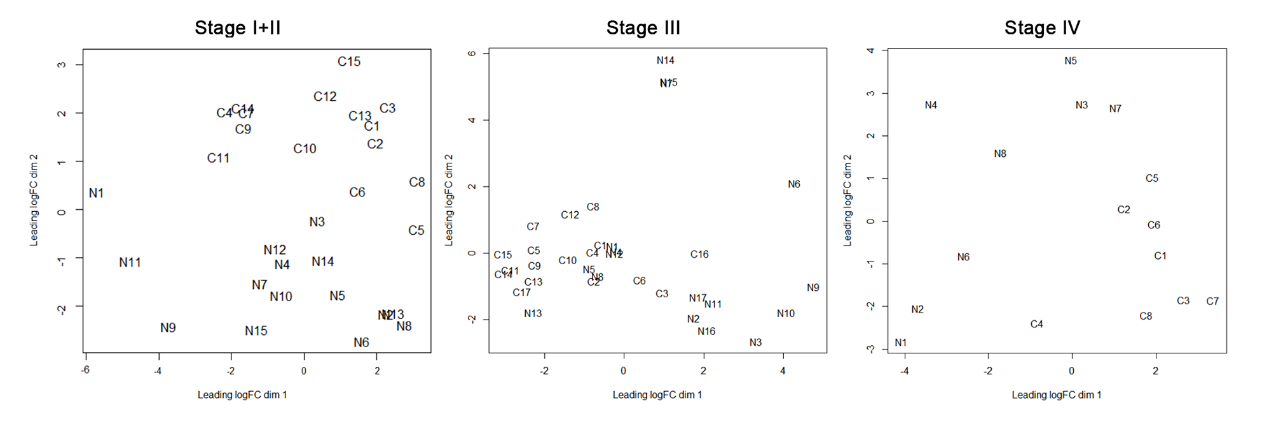 S2 Fig. Principal component analysis (PCA) of the GINS2 level in 40 tumor-adjacent normal pairs of HNSCC based upon the consensus clustering. Samples were divided into 3 groups: stage I+ II, stage III, stage IV. Normal (N) and Cancer(C) samples were clearly separated, proving that the data of different batches of samples were highly stable and could be used for subsequent analysis.S3 Table. Relevant information of 61 differential expression target genes based on TCGAS4 Fig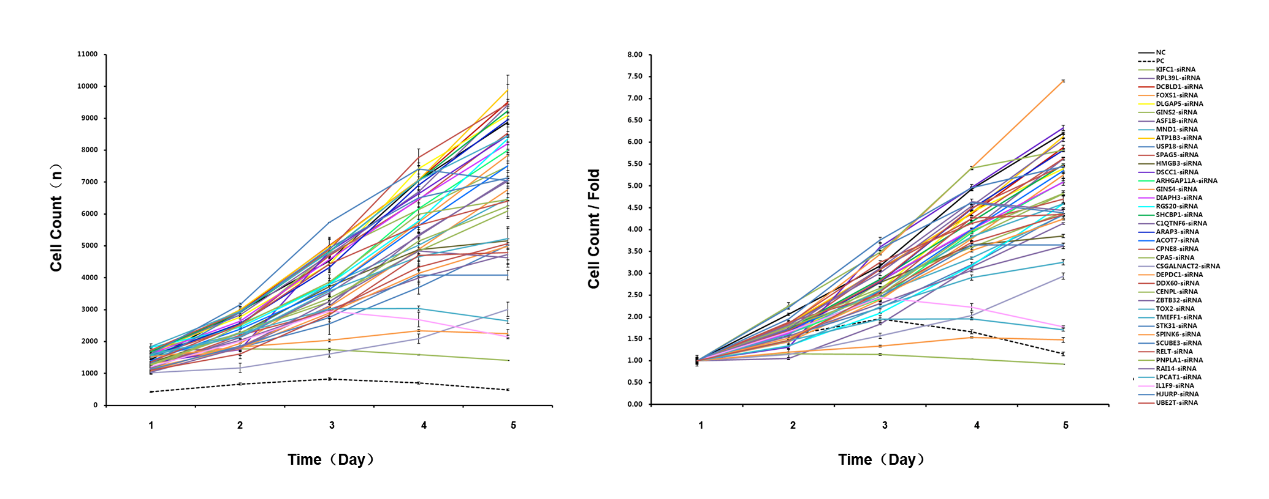 S4 Fig. Effects of 40 highly expressed genes knockdown on CNE-2Z cell proliferation in vitro. The proliferation ability was verified through Cellomics ArrayScan Infinity in CNE-2Z cells.S5 Fig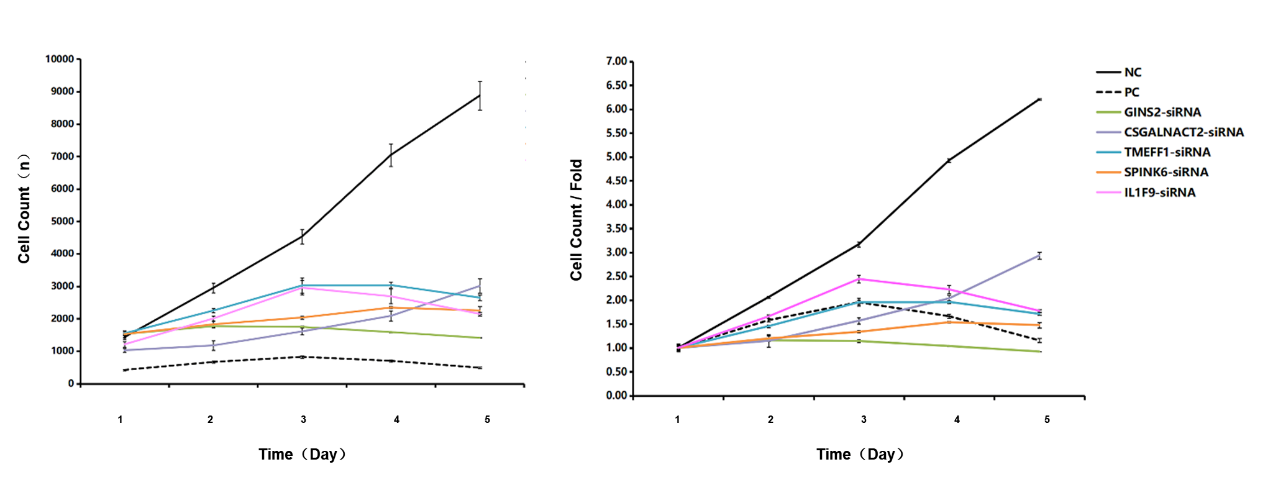 S5 Fig. Effects of 5 representative genes knockdown on CNE-2Z cell proliferation in vitro. CSGALNACT2, IL1F9, TMEFF1, SPINK6, and GINS2 were knocked down in CNE-2Z cells. Knockdown of GINS2 inhibited proliferation most obviously.S6 Table. Expression of GINS2 in cancer and in benign tumors and inflammatory tissue of HNSCC patients by tissue chip quantitative analysis.S7 Fig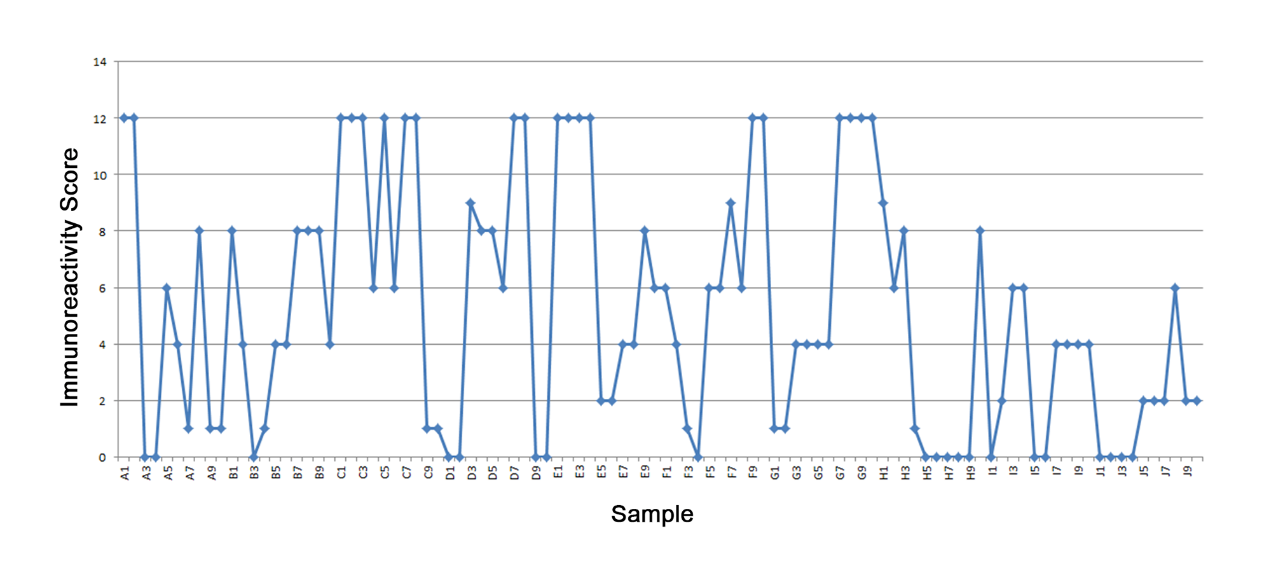 S7 Fig. Quantitative analysis of the GINS2 expression in cancer and in benign tumors and inflammatory tissue. GINS2 gene expression was significantly increased in cancer.No.Bc patient barcodeClinical stageForm completion dateAnatomic neoplasm subdivisionGender1TCGA-CV-7091Stage I2011/10/11Oral CavityMALE2TCGA-CV-7177Stage I2011/10/11LarynxFEMALE3TCGA-CV-6938Stage II2011/9/13Oral CavityMALE4TCGA-CV-6961Stage II2011/9/12Oral TongueMALE5TCGA-CV-6955Stage II2011/10/11Oral CavityFEMALE6TCGA-CV-7101Stage II2011/10/6LarynxMALE7TCGA-CV-7103Stage II2011/10/11Oral TongueMALE8TCGA-CV-7183Stage II2011/10/11Oral CavityMALE9TCGA-CV-7238Stage II2011/12/5Oral TongueFEMALE10TCGA-CV-7255Stage II2011/12/5Oral TongueFEMALE11TCGA-CV-7406Stage II2012/4/9Base of tongueMALE12TCGA-CV-7423Stage II2012/2/13Oral CavityMALE13TCGA-CV-7437Stage II2012/4/9LarynxMALE14TCGA-CV-7438Stage II2012/2/13Oral TongueFEMALE15TCGA-CV-7440Stage II2012/4/9LarynxMALE16TCGA-CV-6935Stage III2011/9/9LarynxMALE17TCGA-CV-6943Stage III2011/9/9Base of tongueMALE18TCGA-CV-6959Stage III2011/9/8Oral TongueMALE19TCGA-CV-6962Stage III2011/8/25LarynxMALE20TCGA-CV-6960Stage III2011/9/8Oral CavityMALE21TCGA-CV-7097Stage III2011/10/5Oral CavityMALE22TCGA-CV-7235Stage III2011/12/12Floor of mouthMALE23TCGA-CV-7242Stage III2011/12/2LarynxFEMALE24TCGA-CV-7245Stage III2011/12/2LarynxMALE25TCGA-CV-7250Stage III2011/12/5LarynxMALE26TCGA-CV-7252Stage III2011/12/2Oral CavityFEMALE27TCGA-CV-7261Stage III2011/12/2LarynxMALE28TCGA-CV-7425Stage III2012/2/13Oral CavityFEMALE29TCGA-CV-7432Stage III2012/2/13Oral CavityMALE30TCGA-CV-7434Stage III2012/2/13Oral CavityMALE31TCGA-HD-8635Stage III2012/12/28Oral TongueFEMALE32TCGA-HD-A6I0Stage III2013/9/20Oral CavityMALE33TCGA-CV-6933Stage IVA2011/9/9Oral TongueMALE34TCGA-CV-6934Stage IVA2011/9/13Oral TongueFEMALE35TCGA-CV-6936Stage IVA2011/9/13Floor of mouthMALE36TCGA-CV-6939Stage IVA2011/9/13Oral TongueMALE37TCGA-CV-6956Stage IVA2011/10/11Oral TongueMALE38TCGA-CV-7178Stage IVA2011/10/11Oral CavityFEMALE39TCGA-CV-7416Stage IVA2012/1/31Oral CavityFEMALE40TCGA-CV-7424Stage IVA2012/2/7LarynxMALENOGene IDName of geneNumber of transcriptsNumber of articles on pubmedNovoseek disease relationships for the geneMalaCards disease relationships for the gene111332ACOT74340102200810ALG1L2400364411ARAP31340449824ARHGAP11A21706555723ASF1B145026483ATP1B3128077114904C1QTNF621609855038CDCA4227012991687CENPL317041093979CPA53130211144402CPNE8126061253336CPXCR128051355454CSGALNACT2112051480174DBF4B2190015285761DCBLD1118041655601DDX60190111755635DEPDC1215001881624DIAPH323901119116093DIRC11707209787DLGAP525136218632DNAH17111052279075DSCC11160123199221DZIP1L280124146956EME12380132554821ERCC6L131092684691FAM71F115062755785FGD6114012823768FLRT212406292307FOXS118013051659GINS2132043184296GINS411903322983GUCY1B3127043355355HJURP13903343149HMGB3125013556300IL1F913009363833KIFC1139063779888LPCAT11270438131578LRRC15210013984057MND1114064051203NUSAP13330841285848PNPLA13909425558PRIM2144014326064RAI146350344201299RDM189034584957RELT21101468601RGS202220447116832RPL39L15034883546RTBDN2110349222663SCUBE3110035079801SHCBP1133045110615SPAG514101152404203SPINK6213035356164STK3131600549015TAF1A23401558577TMEFF11100456126282TNFAIP8L129005784969TOX2412035854209TREM21364105929089UBE2T139056011274USP181420126127033ZBTB32120010CancerCancerCancerCancerCancerBenign tumor and inflammatory tissueBenign tumor and inflammatory tissueBenign tumor and inflammatory tissueBenign tumor and inflammatory tissueBenign tumor and inflammatory tissueCancer vs. Benign tumor and inflammatory tissueCancer vs. Benign tumor and inflammatory tissueCancer vs. Benign tumor and inflammatory tissueCancer vs. Benign tumor and inflammatory tissueNo.No.Type of organizationIHC scoreIHC scoreNo.No.Type of organizationIHC scoreIHC scoreSignificance levelSignificance levelFold changeFold changeA1A1Cancer1212E5E5Benign tumor220.0104280.0104281.5525081.552508A2A2Cancer1212E6E6Benign tumor22A3A3Cancer00E7E7Benign tumor44A4A4Cancer00E8E8Benign tumor44A5A5Cancer66E9E9Benign tumor88A6A6Cancer44E10E10Benign tumor66A7A7Cancer11F1F1Benign tumor66A8A8Cancer88F2F2Benign tumor44A9A9Cancer11F3F3Benign tumor11A10A10Cancer11F4F4Benign tumor00B1B1Cancer88F5F5Benign tumor66B2B2Cancer44F6F6Benign tumor66B3B3Cancer00F7F7Benign tumor99B4B4Cancer11F8F8Benign tumor66B5B5Cancer44F9F9Benign tumor1212B6B6Cancer44F10F10Benign tumor1212B7B7Cancer88G1G1Benign tumor11B8B8Cancer88G2G2Benign tumor11B9B9Cancer88G3G3Benign tumor44B10B10Cancer44G4G4Benign tumor44C1C1Cancer1212G5G5Benign tumor44C2C2Cancer1212G6G6Benign tumor44C3C3Cancer1212G7G7Benign tumor1212C4C4Cancer66G8G8Benign tumor1212C5C5Cancer1212G9G9Benign tumor1212C6C6Cancer66G10G10Benign tumor1212C7C7Cancer1212H1H1Benign tumor99C8C8Cancer1212H2H2Benign tumor66C9C9Cancer11H3H3Benign tumor88C10C10Cancer11H4H4Benign tumor11D1D1Cancer00H5H5Benign tumor00D2D2Cancer00H6H6Benign tumor00D3D3Cancer99H7H7Benign tumor00D4D4Cancer88H8H8Benign tumor00D5D5Cancer88H9H9Benign tumor00D6D6Cancer66H10H10Benign tumor88D7D7Cancer1212I1I1Benign tumor00D8D8Cancer1212I2I2Benign tumor22D9D9Cancer00I3I3Benign tumor66D10D10Cancer00I4I4Benign tumor66E1E1Cancer1212I5I5Benign tumor00E2E2Cancer1212I6I6Benign tumor00E3E3Cancer1212I7I7Benign tumor44E4E4Cancer1212I8I8Inflammatory tissue44I9I9Inflammatory tissue44I10I10Inflammatory tissue44J1J1Inflammatory tissue00J2J2Inflammatory tissue00J3J3Inflammatory tissue00J4J4Inflammatory tissue00J5J5Inflammatory tissue22J6J6Inflammatory tissue22J7J7Inflammatory tissue22J8J8Inflammatory tissue66J9J9Inflammatory tissue22J10J10Inflammatory tissue22